Общество с ограниченной ответственностью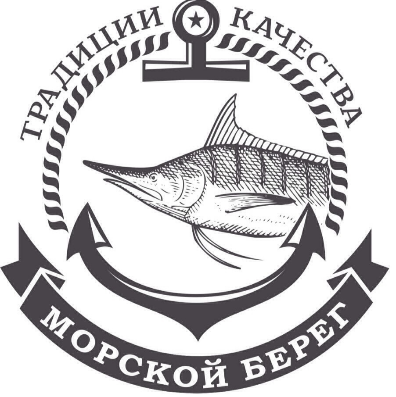 «Морской Берег»620100, г. Екатеринбург, Сибирский тракт, 25 а, склад 48.Тел: 8(343)318-00-10Тел: 8(982)751-55-55 ЕленаE-mail: morbereg96@gmail.com
www.morbereg.ru                                         Прайс Лист№Свежемороженая рыбавес\кгценаценаАргентина н/р Фарер ос-ва20166-00166-00Брюшки сёмги 2-4    Инд.вес365-00365-00Горбуша БГ Россия22205-00205-00Голец с/м уловРоссия22235-00235-00Дорадо ,400-600Турция5440-00440-00Дорадо 300-400турция5430-00430-00Кальмар тушкаРоссия24195-00195-00Камбала с\м б\б б\г  Россия22214-00214-00Камбала Атлантич 500-1000Россия10339-00339-00Кета б/г сереброРоссия22298-00298-00Кижуч б/г Россия20360-00360-00ЛемонемаРоссия20189-00189-00Минтай 30+ Россия22159-00159-00Молоки 7,5*3Россия22,5150-00150-00Нерка б/гРоссия20575-00575-00Окунь 300-500 6,5*4РоссияИнд вес320-00320-00Окунь 1000+Россия298-00298-00Палтус 0,5-1кг синекорыйРоссияИнд вес680-00680-00Палтус 1-2 синекорыйРоссияИнд вес690-00690-00Палтус 2-3 синекорыйРоссияИнд вес730-00730-00Палтус 3-5 синекорыйРоссияИнд вес765-00765-00Сельдь 400+ ОлюторскаяРоссия22105-00105-00Сельдь Атлантическая 350+ Россия29125-00125-00Сёмга 2-3,3-4 ПремЧилиИнд.вес750-00750-00Сёмга с/м 4-5 Прем.ЧилиИнд/вес730-00730-00Сибас 300-400Турция5410-00410-00Сибас 400-600Турция5420-00420-00Скумбрия 300-600 Т/ОРоссияИнд вес148-00148-00Скумбрия 300-600 АтлантикаРоссия30185-00185-00Терпуг с\м н\ р 400-600Россия24249-00249-00Треска 1-2 Т/ОРоссия24279-00279-00Треска Т/О 400-Россия30232-00232-00Тунец 500гр380-00380-00Форель 0,9-1,4 КарелияРоссияИнд вес585-00585-00Форель 0,9-1,4 премиумЧили Инд вес750-00750-00Форель радужная 300-500грТурция5410-00410-00Чавыча ( Царский лосось) 2,5+Россия30829-00829-00Щечки трески Атлантич Россия5669-00669-00Язычки трески АтлантичРоссия5669-00669-00СтейкиСтейки трески без глазуриРоссия12322-00322-00Стейк горбушиРоссия12219-00219-00Стейки лосося (Семга)Чили5950-00950-00Стейк форели Чили5820-00820-00КотлетыКотлеты рыбныеРоссия5145-00145-00Котлеты лососевые в панирРоссия5175-00175-00Треугольники лососРоссия5230-00230-00Треугольники тресковРоссия5185-00185-00ФилеФиле горбуши н/шроссия12229-00229-00Филе лосося ( кусочки) премиумЧили20850-00850-00Филе лосося премиум Россия151350-001350-00Филе минтая б/ш б/к катек АРоссия22,5269-00269-00Филе минтая б/ш б/кроссия22,452278-00278-00Филе минтая с\м б\ш прес.Россия21315-00315-00Филе окуня н/ш РоссияИнд вес559-00559-00Филе пикши б/ш б/к 3*7,5Россия22,5410-00410-00Филе сайды 2*9 пролож экспорт 16-32 унцРоссия18580-00580-00Филе семги 1-1,5 в/у Чили151250-001250-00Филе судака 300-500Россия10492-00492-00Филе треси б/ш б/к 3*7,5Россия-22,5430-00430-00Филе трески экспорт по 1кгРоссия21589-00589-00Филе трески премиум Россия22,5750-00750-00Филе хека премиум 5% глЭквадор10349-00349-00Филе хека в тубахАргентина19,8359-00359-00Фарш семги премиум 8*2,5Чили20483-00483-00МорепродуктыКраб стригун (филе)Россия4900-004900-00Кальмар филе кольца по 1кг НОВИНКА!Россия21490-00490-00Кальмар филе чищ тушка по 1кгРоссия21480-00480-00Креветка Ван 26/30 сер б/пищ с хв 0,86кгИндия860гр732-00732-00Креветка Ван 21/25 б/г сер 0,86кгИндия860гр850-00850-00Креветка Ван б/г 16/20Вьетнам5979-00979-00Креветка Батан дикаяРоссия11380-001380-00Креветка ван очищ с хв 31-40Китай1790-00790-00Лангустины с/м с/г L1 (10-20) 2*6Аргентина21300-001300-00Лангустины С1 56-100 2*6Аргентина21620-001620-00Лангустины С1 31-55 2*6Аргентина21720-001720-00Мидии в створка 450гр450150-00150-00Морская капуста зам 0,5кг *10штРоссияшт56-0056-00ПельмениПельмени из горбуши 350гр69-0069-00Пельмени из судака 350гр69-0069-00Пельмени из терпуга 350гр69-0069-00Печень трески натуральная изг в море 230гр250-00250-00Печень трески По –Мурмански изг в море 230гр195-00195-00Икра Горбуши без консервантов 210гр 950-00950-00Сугудай из омуля 490гр850-00850-00Сугудай из муксуна 490гр850-00850-00Сугудай из чира 490гр850-00850-00Омуль тушка х/к 1450-001450-00Муксун тушка х/к 1480-001480-00Чир тушка х/к1450-001450-00